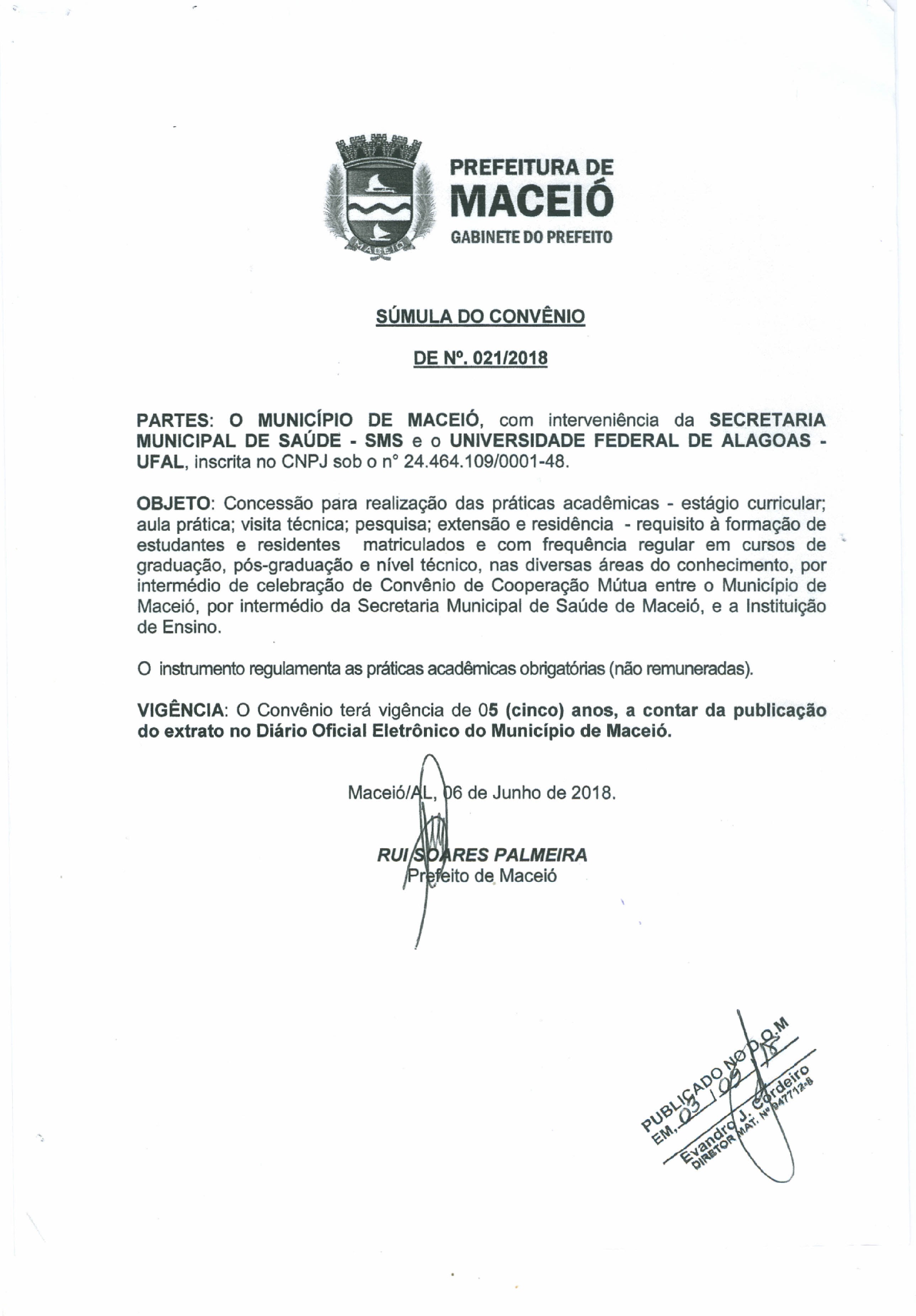 VIGÊNCIA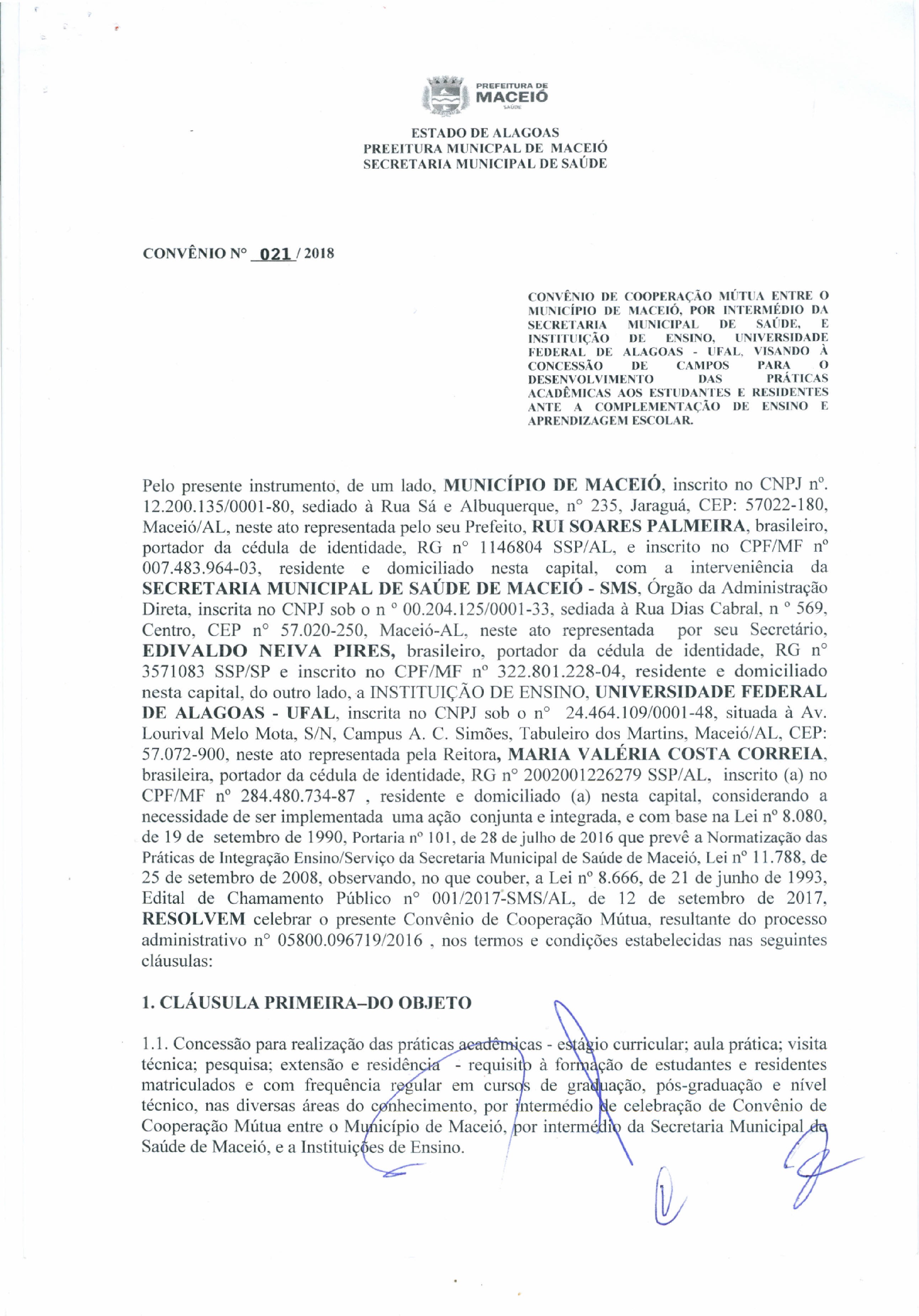 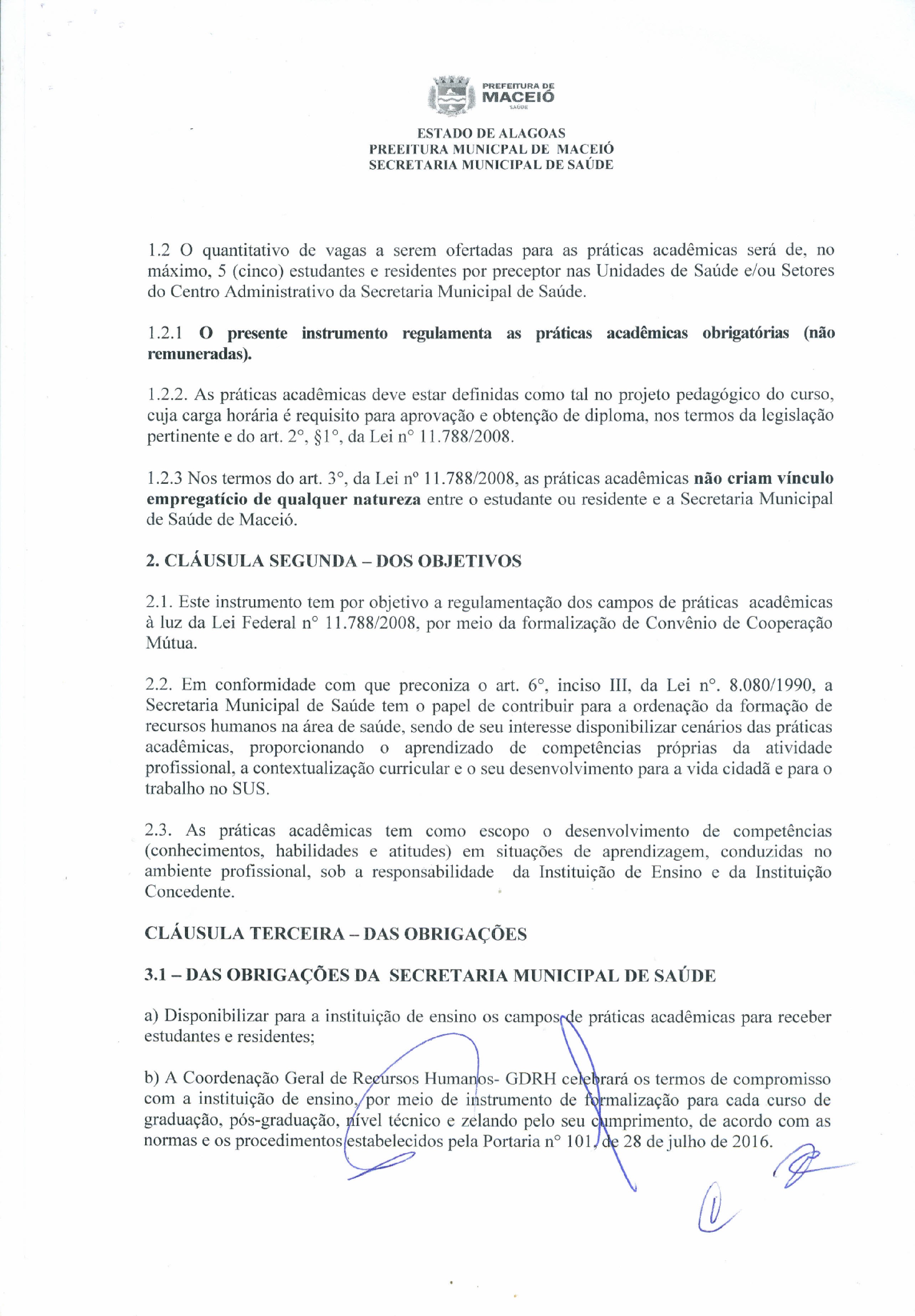 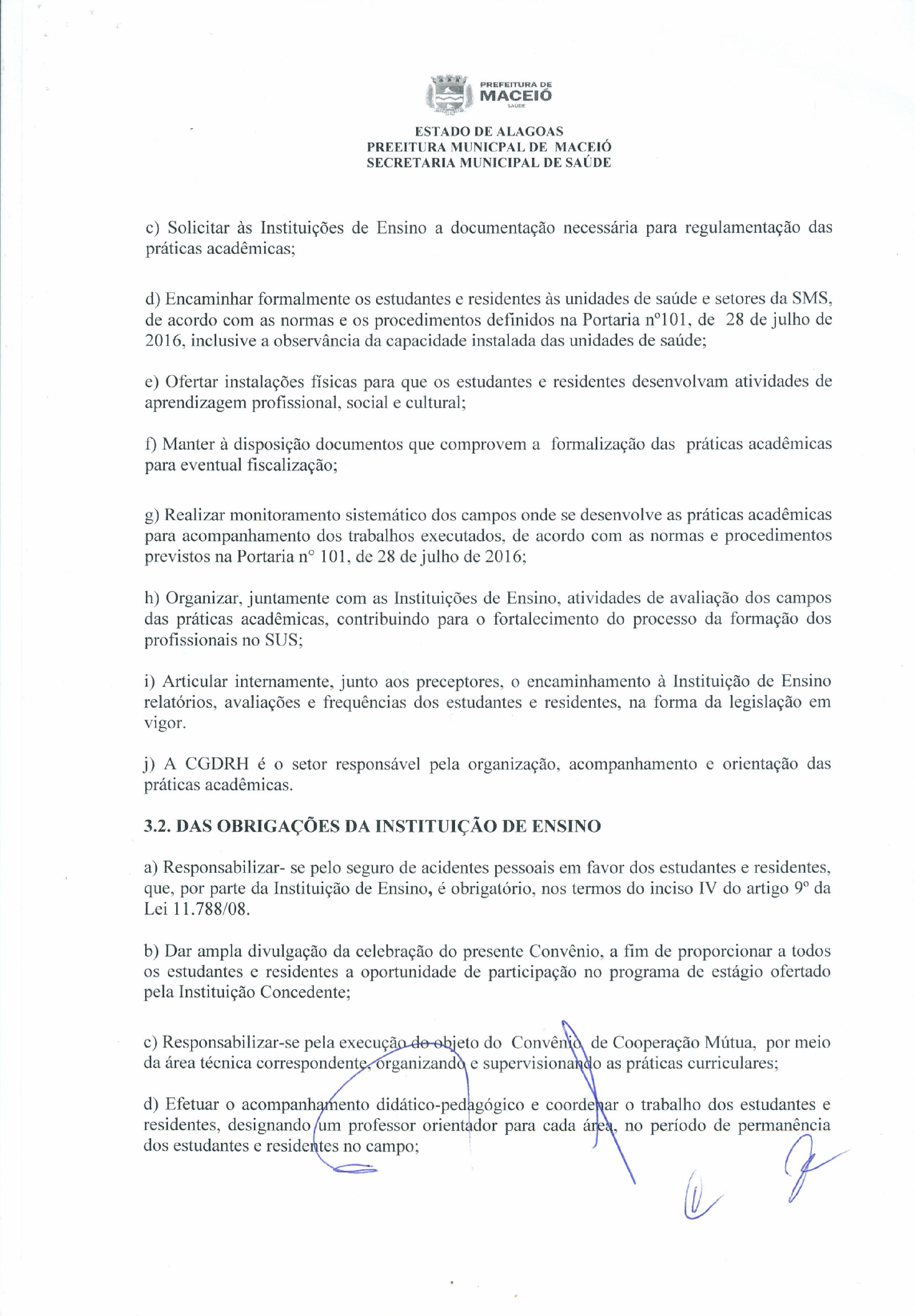 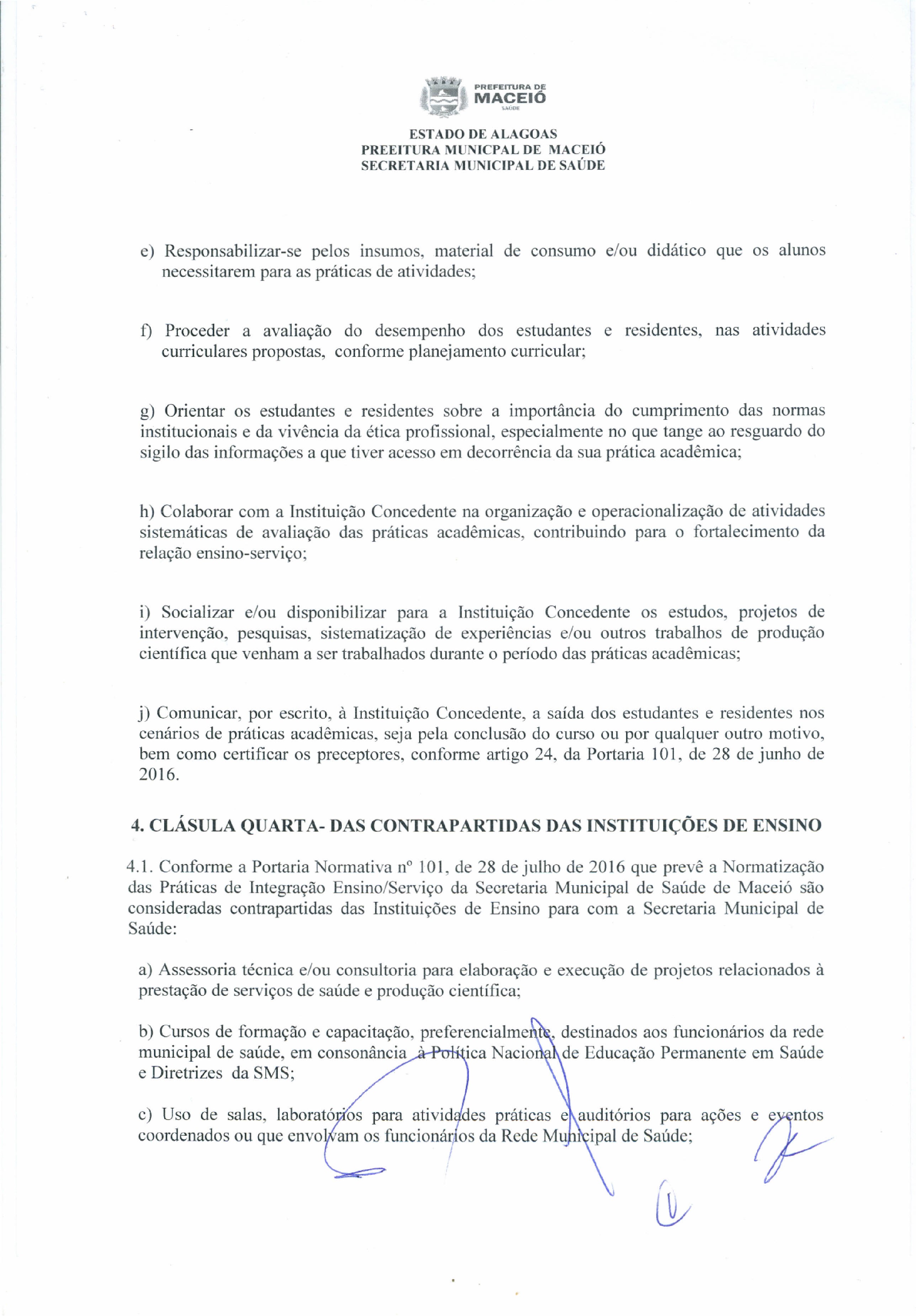 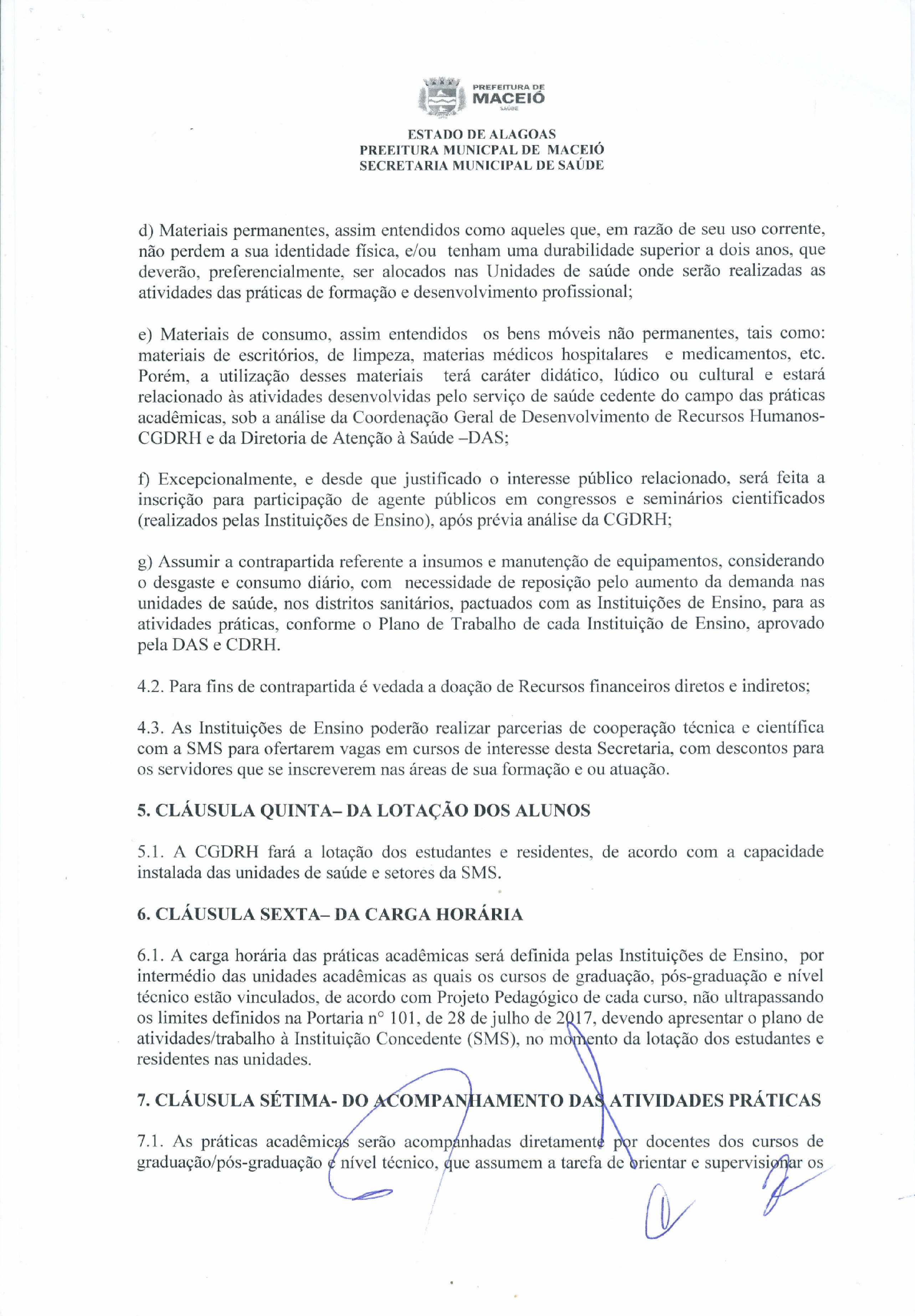 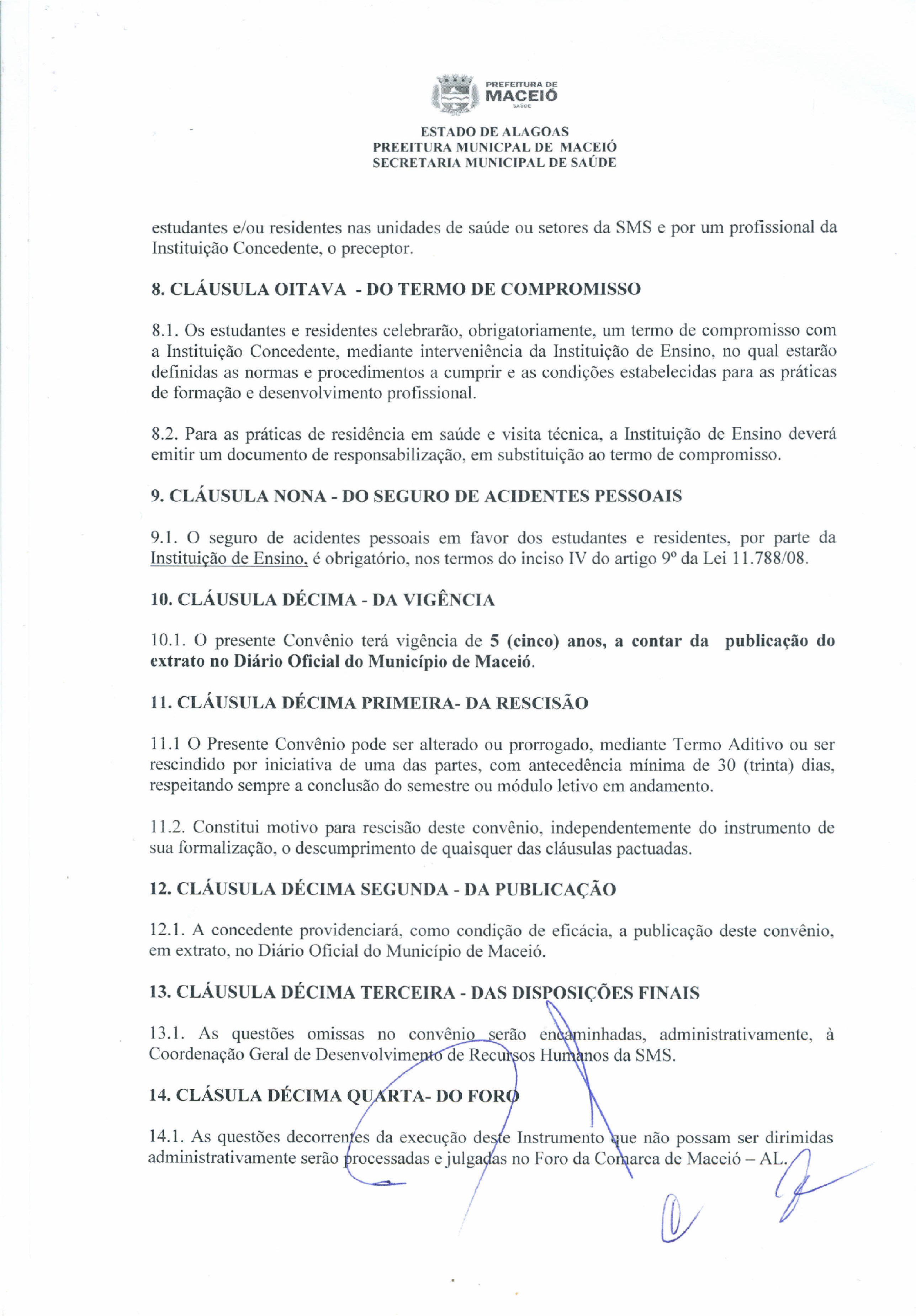 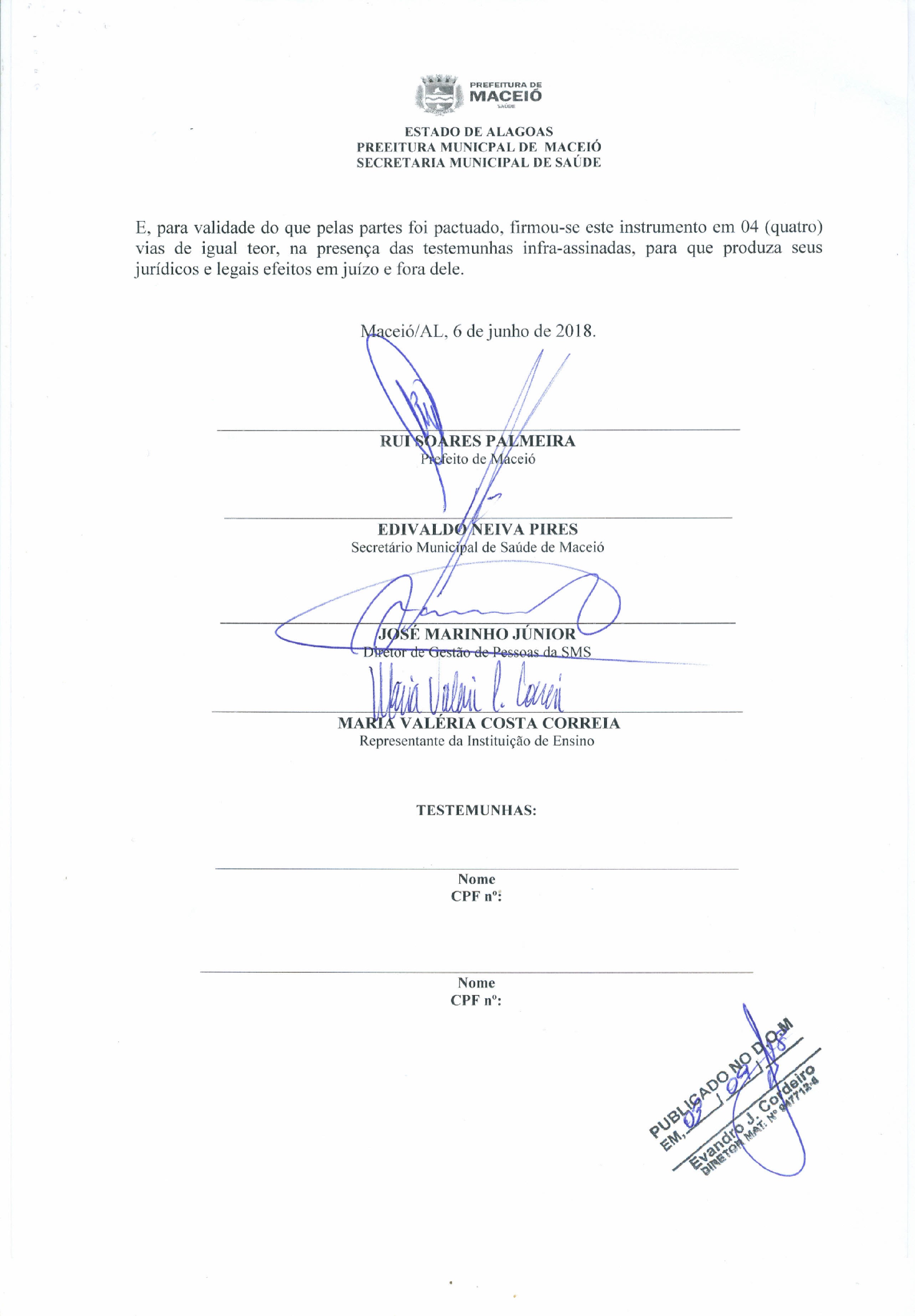 